Билетов РостиславПрезидент совета ученического самоуправленияМБОУ «Константиновская школа»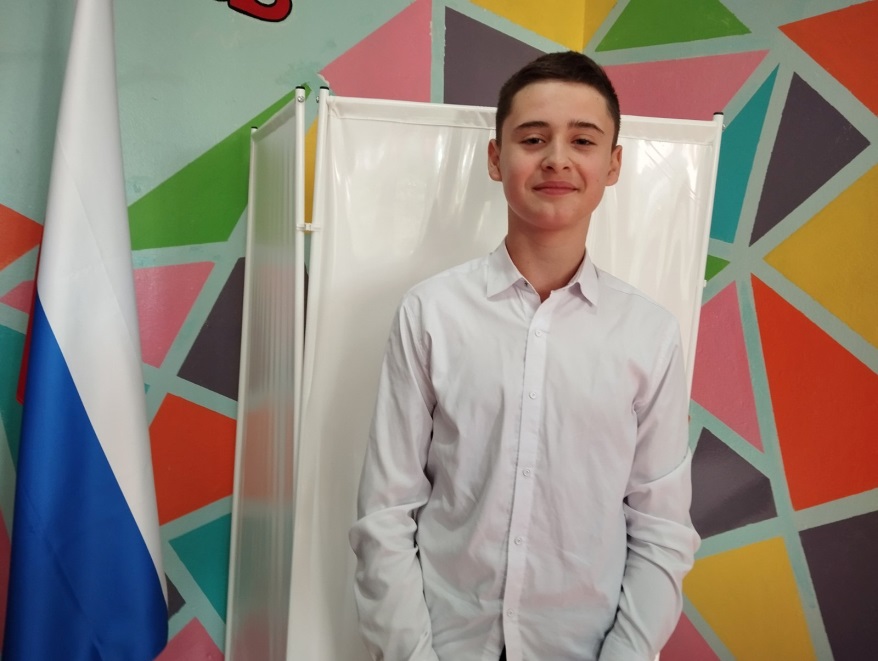 •         Организует стратегическое планирование деятельности детской организации «Оптимист»;•         Определяет повестку дня и председательствует на заседаниях Совета министров•         По согласованию с премьер – министром назначает министров;•	Координирует работу;•	Оказывает помощь премьер – министру, министрам, активам классов;•	Осуществляет контроль исполнения решений Школьного парламента.    Телешева Виктория                               Премьер – министр (зам.президента)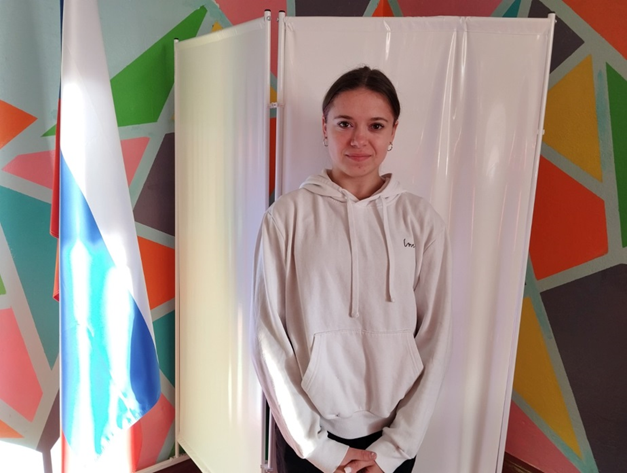 •	Предлагает президенту кандидатуры министров;•	Организует курсы для обучения министров, тренинги, ориентированные на сплочение членов школьного парламента совершенствования их взаимодействия;•	Оказывает помощь министрам;•	Во время отсутствия президента выполняет его должностные обязанности. Ежемесячно представляет отчет о работе министерства президенту.Министерство информации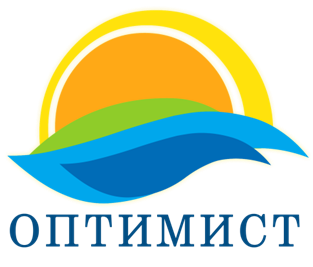 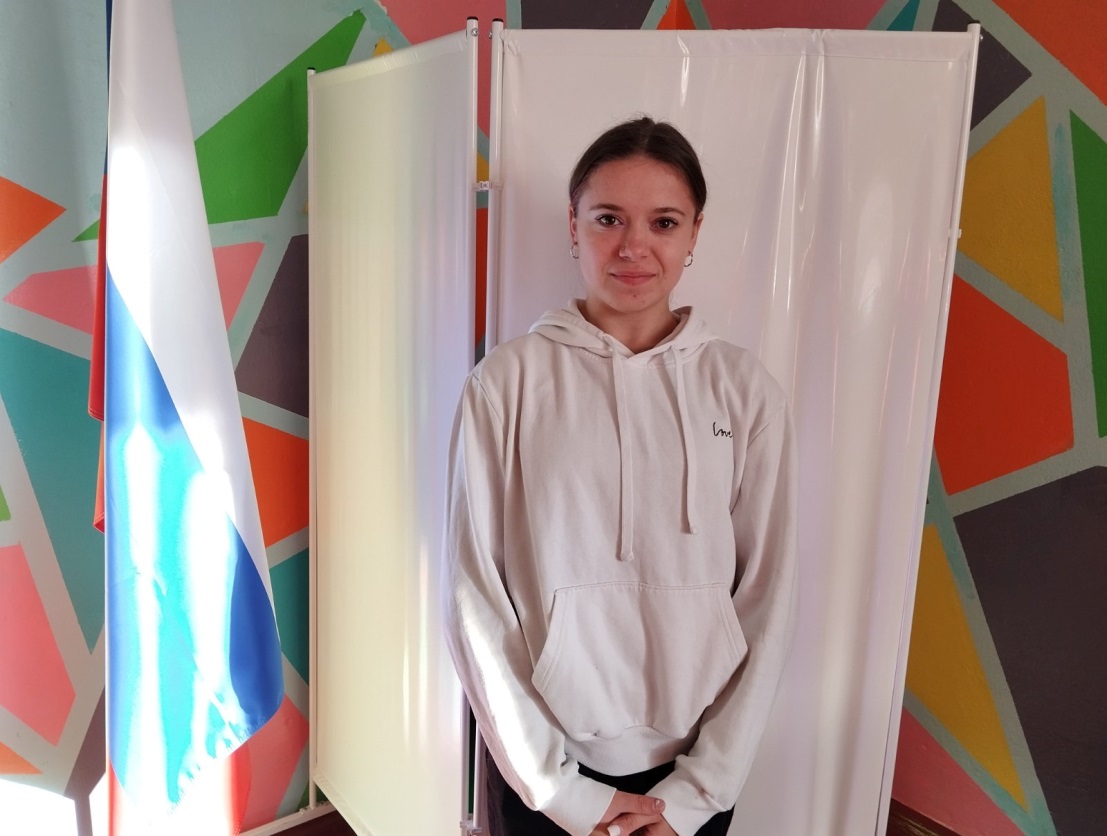 Телешева Виктория (министр информации)Проводит совещаний членов редколлегий классов;Разрабатывает план работы министерства;Отвечает за освещение в школьных изданиях всех мероприятий, проводимых в школе:Содействует выпуску школьной газеты;Отвечает за информационное обеспечение работы школьного парламента;Отвечает за своевременное изготовление печатных поздравлений;Курирует информационную работу в классах;Проводит совещание сотрудников министерства печати и информации;Является членом всех комиссий, связанных с художественной, печатной, информационной деятельностью школы;Отвечает за художественное оформление школы;Ежемесячно предоставляет  отчет о проделанной работе министерства президенту школы.Министерство образования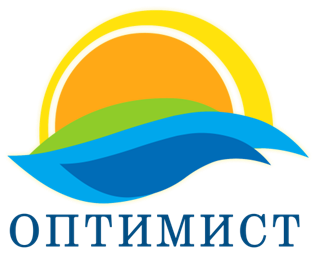 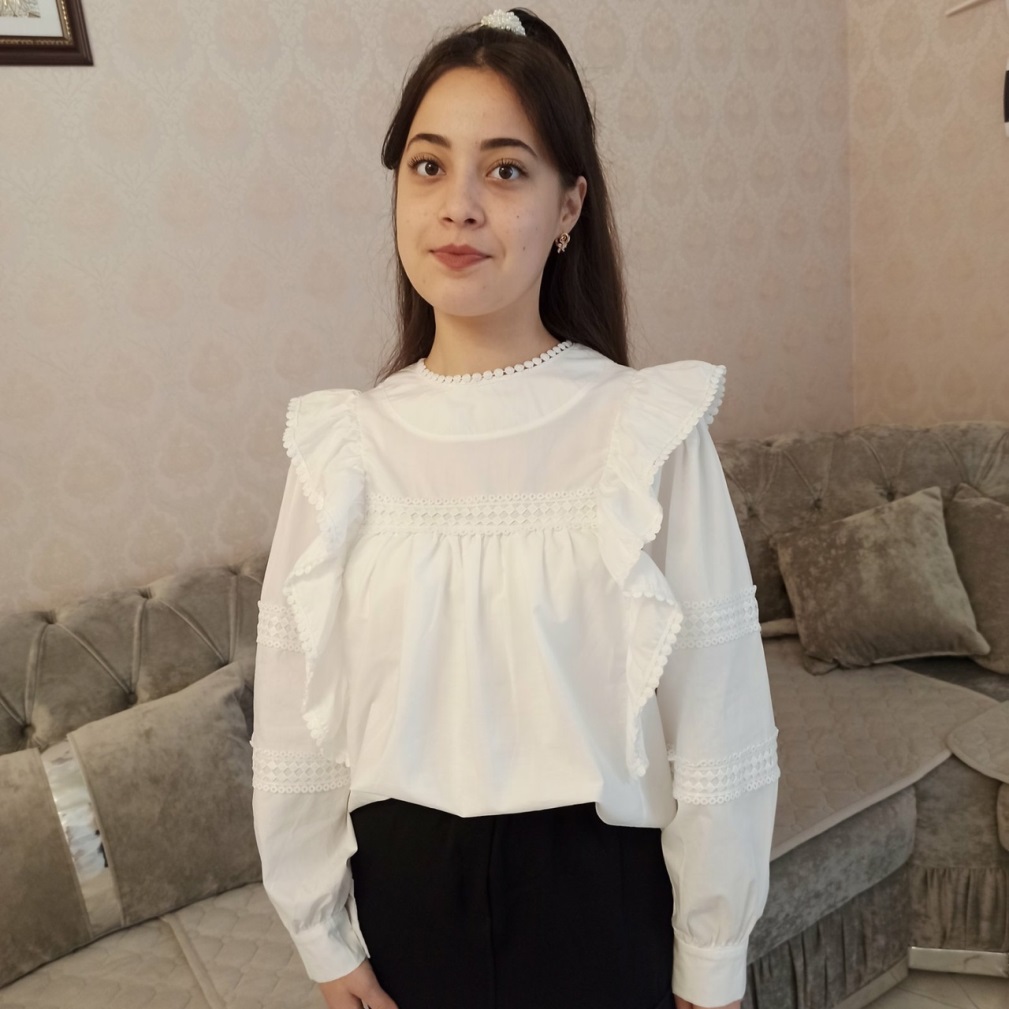 Абидинова Мавиле(министр образования)Осуществляет контроль за успеваемостью учащихся;Изучает рейтинг успеваемости по классам;Помогает в организации и проведении олимпиад, научно-практическихКонференций, интеллектуальных марафонов, викторин, дискуссий, собираетИнформацию по их итогам;Помогает научным методическим объединениям в организациипредметных недель;Ежемесячно представляет отчет о работе министерства президенту.Министерство экологии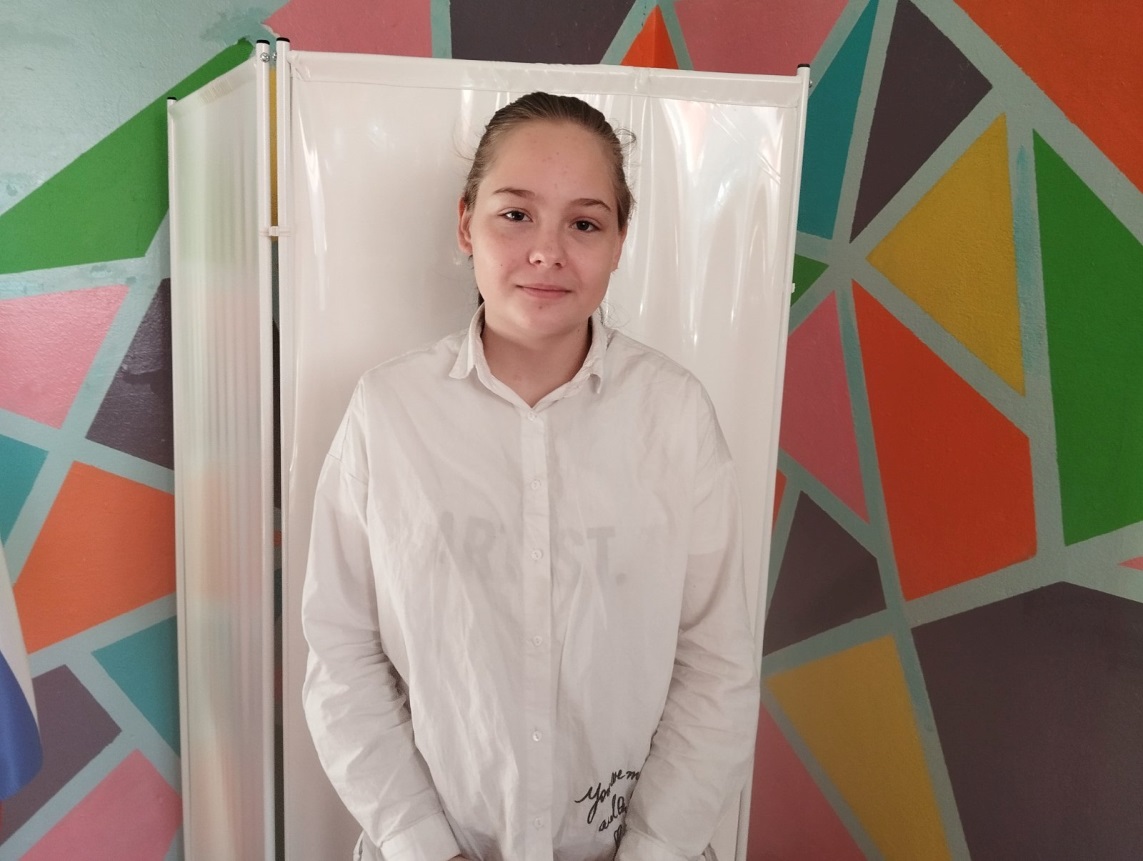 Овсиенко Виоллета(министр экологии)Организует дежурство по школе и осуществляет его контроль.Оценивает качество дежурства по школе и состояние вверенных классам участков школы (1 раз в четверть).Организует конкурсы экологической направленности.Принимает активное участие в акциях.Проводит акции трудовые десанты по уборке территории школьного двора и прилегающей территории по ул. Школьной, работают на пришкольном участке.Проводит пропаганду здорового образа жизни;Ежемесячно представляет отчет о работе министерства президенту.Министерство спорта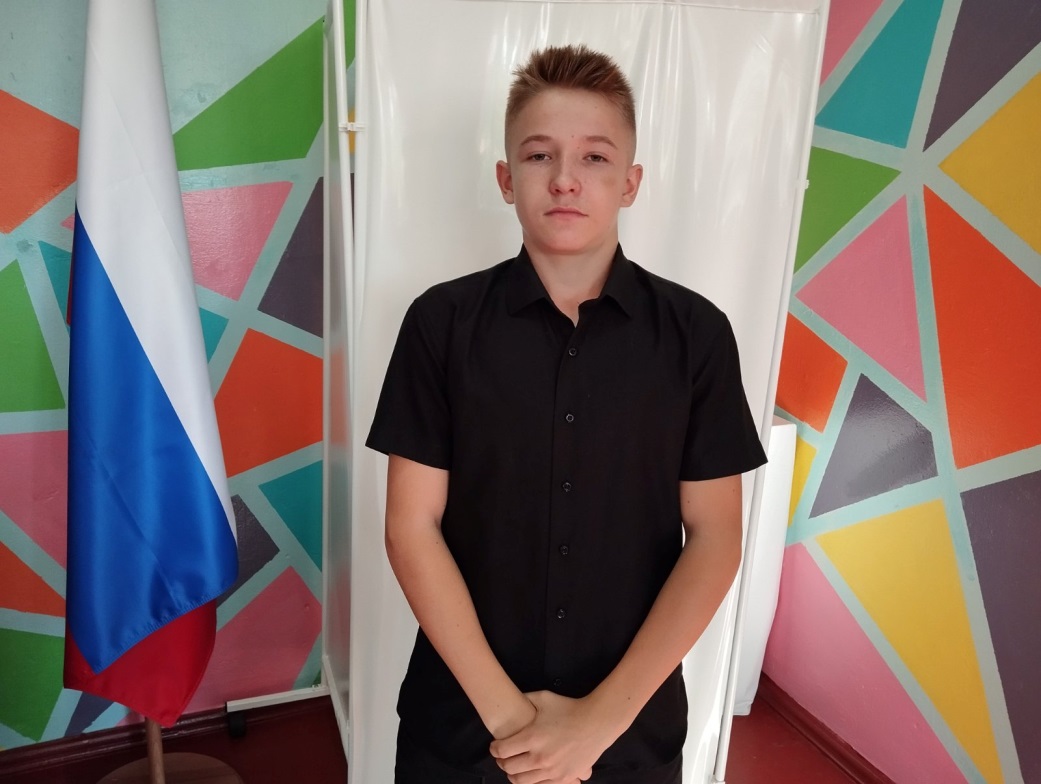 Попов Илья(министр спорта)Занимается профилактикой вредных привычек и пропагандой здорового образа жизни;Организует и контролирует использование спортивных сооружений, инвентаря, их сохранностью;Организует подвижные игры на больших переменах для учащихся 1-4 классов;Контролирует поведение учащихся;Организует и помогает в проведении спортивных праздников и мероприятий;Ежемесячно представляет отчет о работе министерства президенту.Министерство туризма 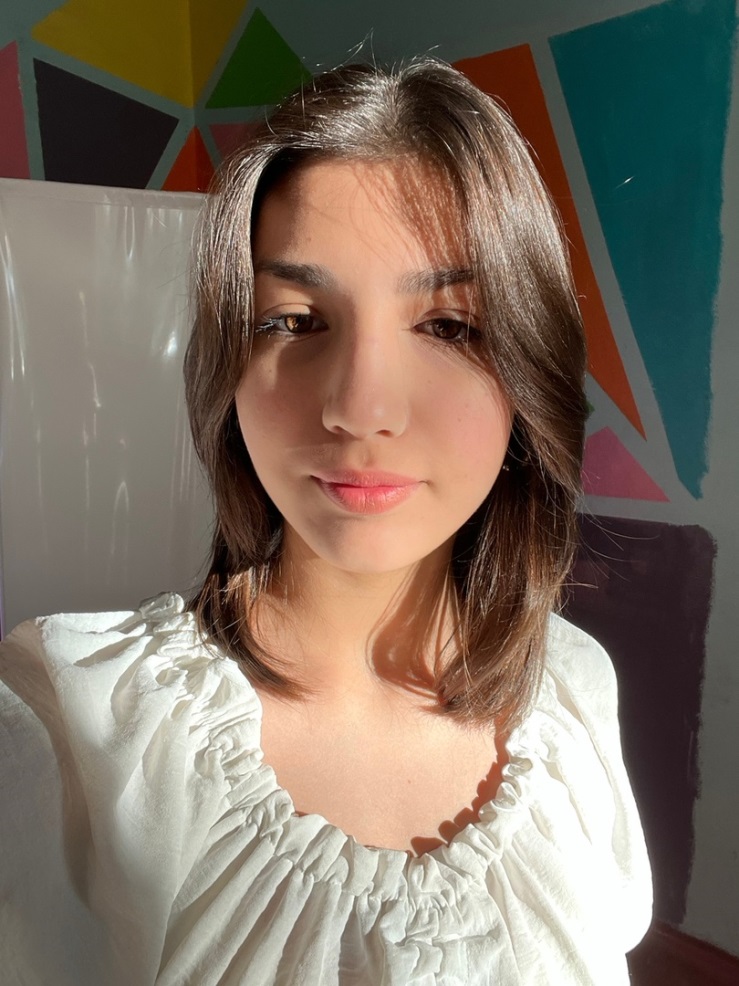 Идрисова Эльяна (министр туризма)Присутствовать на заседаниях Совета министров и заседаниях Совета министров. Проявлять инициативу в разработке Положений об организации спортивной жизни школы. Организовывать и проводить туристские и спортивные мероприятия в школе (оказывать помощь в организации и проведении спортивных соревнований, туристических походов, конкурсов). Собирать информацию о спортивных достижениях учащихся и своевременно предоставлять её Президенту школы или заместителю директора по воспитательной работе и педагога-организатора.Планировать работу министерства на каждую учебную четверть, по истечении учебной четверти предоставлять в произвольной форме отчёт о проделанной работе;Ежемесячно представляет отчет о работе министерства президентуМинистерство безопасности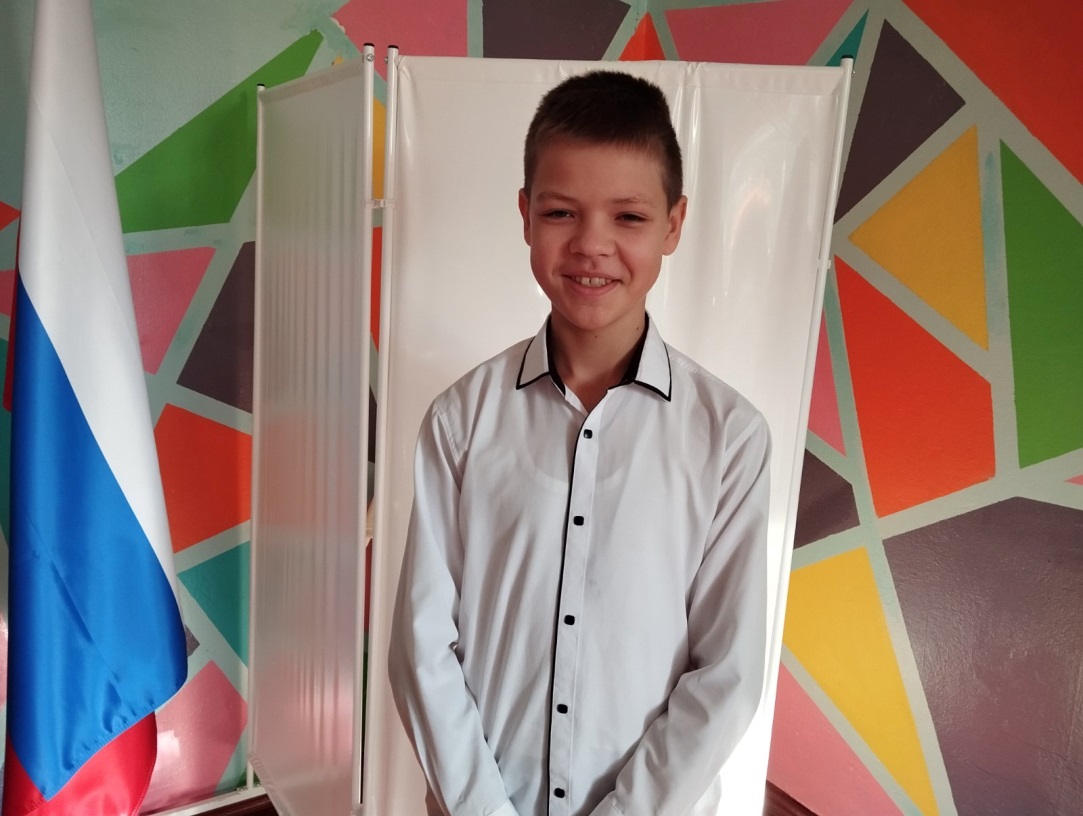 Баздырев Дмитрий(министр безопасности)Следит за внешним видом учащихся и проводит рейды по школьнойформе;Подводит итоги по количеству пропусков и опозданий;Контролирует дежурство классов в столовой и на вахте (старшая иначальная школа);Следит за поведением учащихся на переменах;Организует проведение субботников;Контролирует прохождение учащимися трудовой практики;Принимает решение на поощрение и наказание отличившихся учащихся;Ежемесячно представляет отчет о работе министерства президенту.Министерство здравоохранения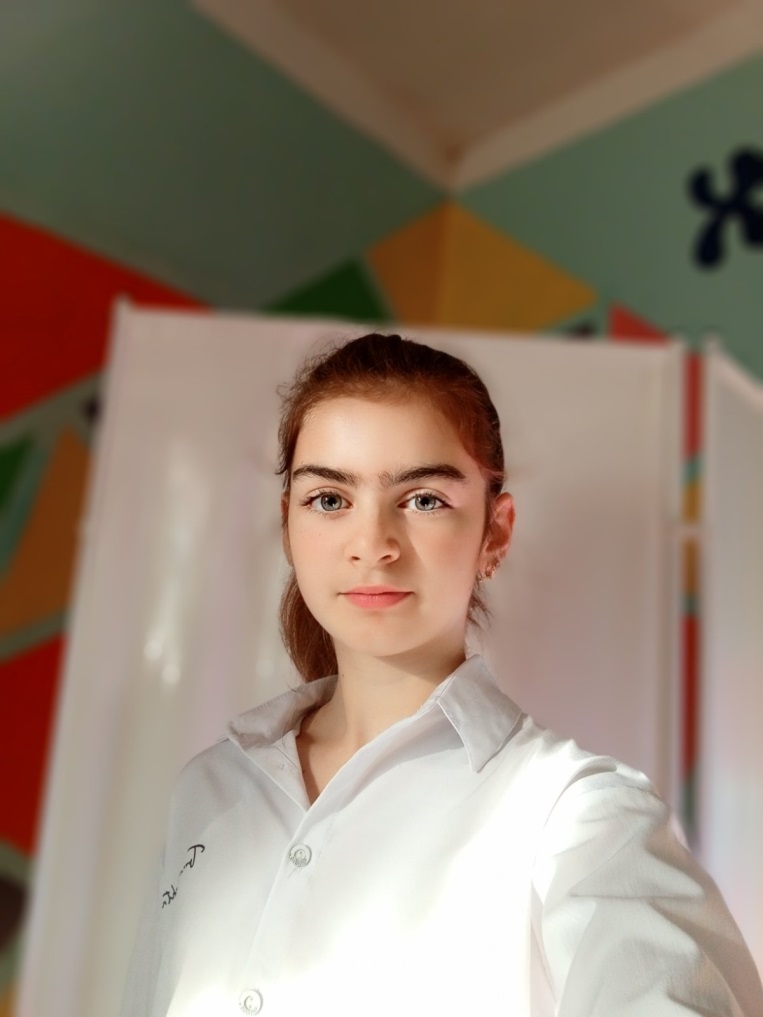 Керимова Мавиле(министр здравоохранения)•	Проводит совещания членов совета классов, ответственных за проведение спортивной работы;•	Осуществляет планирование и координацию работы министерства с другими структурами школьного самоуправления;•	Участвует в организации всех спортивно – массовых мероприятий в школе;•	Является членом судейский коллегий;•	Организует в школе проведение «Дней здоровья», товарищеских встреч с учителями и учениками по различным видам спорта.Министерство культуры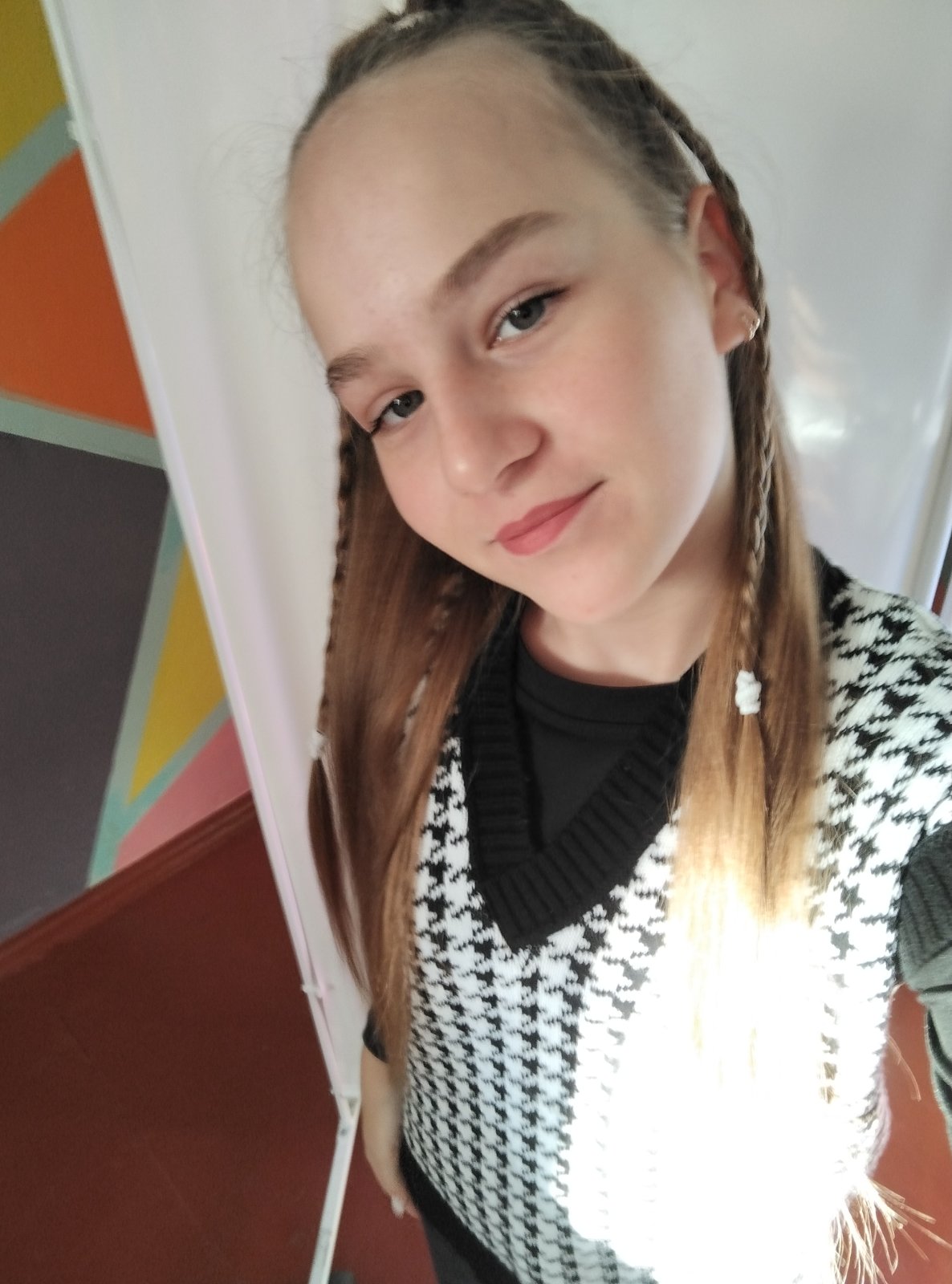 Старыгина Виктория(министр культуры)Проводит совещание членов совета классов, ответственной за проведение культурно – массовой работы;Осуществляет планирование и координацию работы министерства с другими структурами школьного самоуправления;Участвует в организации всех культурно – массовых мероприятий и просветительских мероприятий в школе;Разрабатывает и предлагает на рассмотрение Совету министров программу основных культурно – массовых мероприятий на год с указанием целей и задач;Ежемесячно представляет отчет о работе министерства президенту.Министерство труда 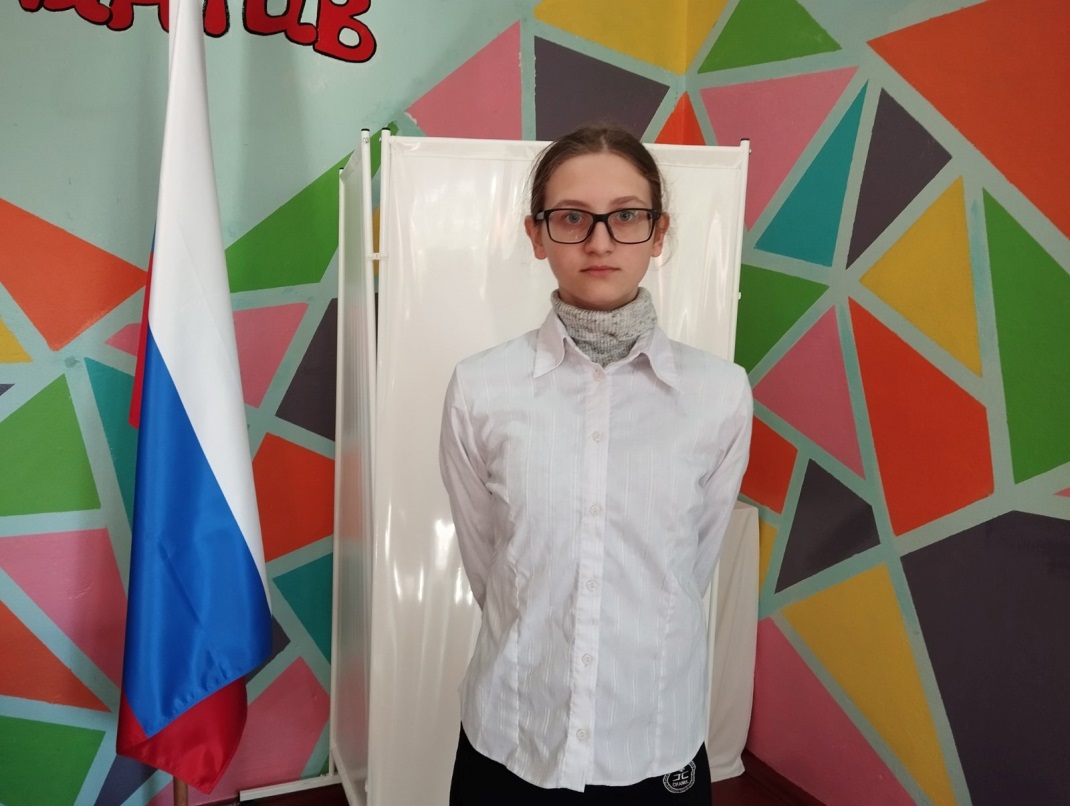 Маковоз Анна (министр труда)Организует проведение субботниковОрганизует проведение сборов макулатурыПроводит рейды по проверке сохранности школьной мебели, книг, по проверке сменной обуви, состоянии школьного участкаКонтролирует прохождение учащимися трудовой практикиСледит за дисциплиной учащихся, за соблюдением правил внутреннего распорядка учащихся, Устава школы Вызывать на свои заседания любого ученика;обращаться к администрации, педсовету, родительскому комитету с просьбой обсудить поведение того или иного ученикаМинистерство экономики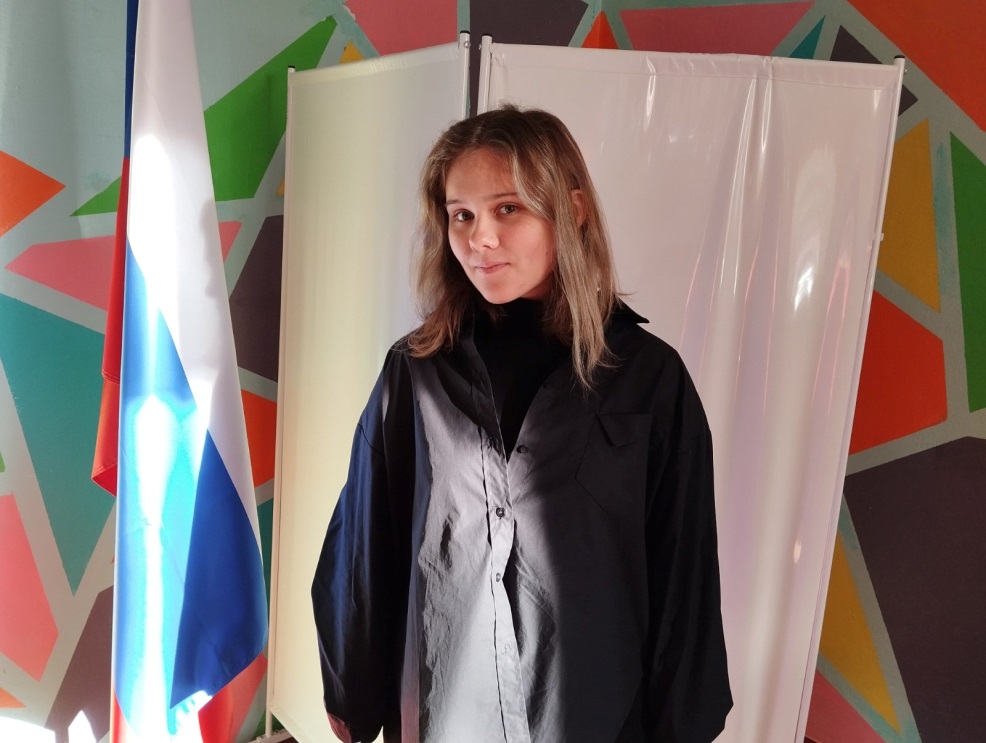 Кащенко Кристина (министр экономики)Помогает в организации благотворительных акций;Проводит заседания министров экономики, ответственных за дежурство; разъясняет ответственным за дежурство их обязанности;Контролирует выполнение своих обязанностей дежурными по классам;Проверяет санитарное состояние классов не менее одного раза в месяц;Является членом всех комиссий, с вязанных с хозяйственными вопросами; Ежемесячно представляет отчёт о работе министерства президенту.